      4th Grade Spelling       Regular List        4th Grade Spelling       Regular List      4th Grade Spelling       Challenge List           4th Grade Spelling       Challenge List 4th Grade Spelling List4th Grade Spelling List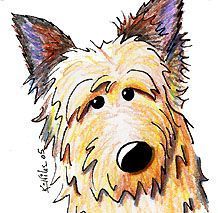 Unit 1 Lesson 1: “Because of Winn-Dixie”Short a and Long a1. blade2. gray3. past4. afraid5. magic6. delay7. amaze8. drain9. maybe10. break11. sale12. hang13. stain14. glass15. raft16. jail17. crayon18. fact19. stale20. steakUnit 1 Lesson 1: “Because of Winn-Dixie”Short a and Long a1. blade2. gray3. past4. afraid5. magic6. delay7. amaze8. drain9. maybe10. break11. sale12. hang13. stain14. glass15. raft16. jail17. crayon18. fact19. stale20. steakUnit 1 Lesson 1: “Because of Winn-Dixie”-ed or -ing1. wiped2. covered3. mapped4. pleasing5. slipped6. putting7. traveled8. seeking9. visiting10. mixed11. shipped12. phoning13. offered14. smelling15. hiking16. checking17. fainted18. landed19. becoming20. wandering Unit 1 Lesson 1: “Because of Winn-Dixie”-ed or -ing1. wiped2. covered3. mapped4. pleasing5. slipped6. putting7. traveled8. seeking9. visiting10. mixed11. shipped12. phoning13. offered14. smelling15. hiking16. checking17. fainted18. landed19. becoming20. wandering Unit 1 Lesson 1: “Because of Winn-Dixie”1. meet2. meat3. week4. weak5. mane6. main7. tail8. tale9. be10. bee11. too12. twoUnit 1 Lesson 1: “Because of Winn-Dixie”1. meet2. meat3. week4. weak5. mane6. main7. tail8. tale9. be10. bee11. too12. two